Friday 19th March, 2021Year 6 Home LearningPlease email me at owlclass@parkside.kent.sch.uk to show me any work or send me any photos of what you have been up to. If you need any help, email me or contact the school office so we can support you.Miss Murphy 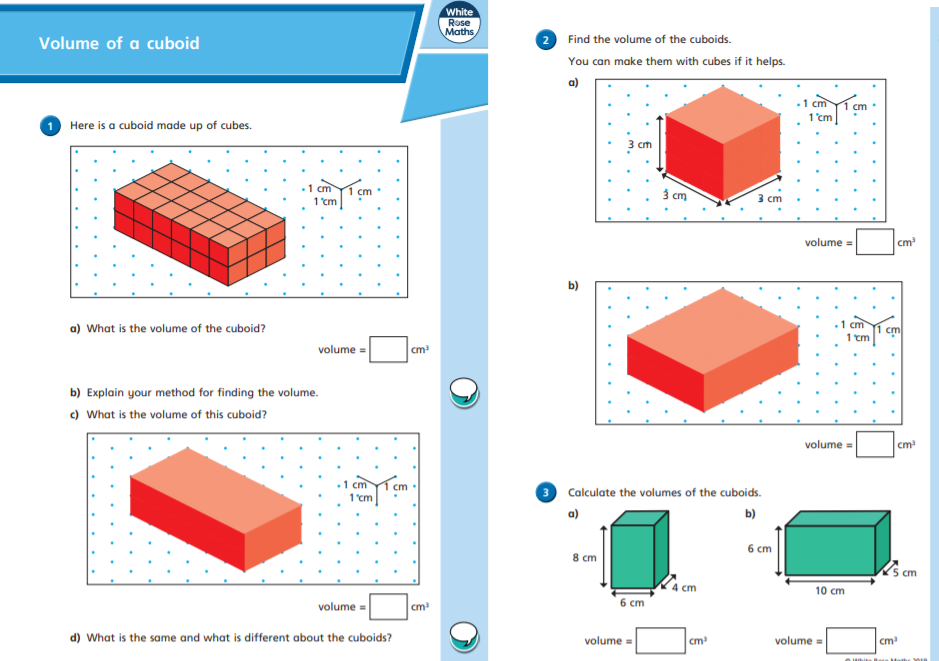 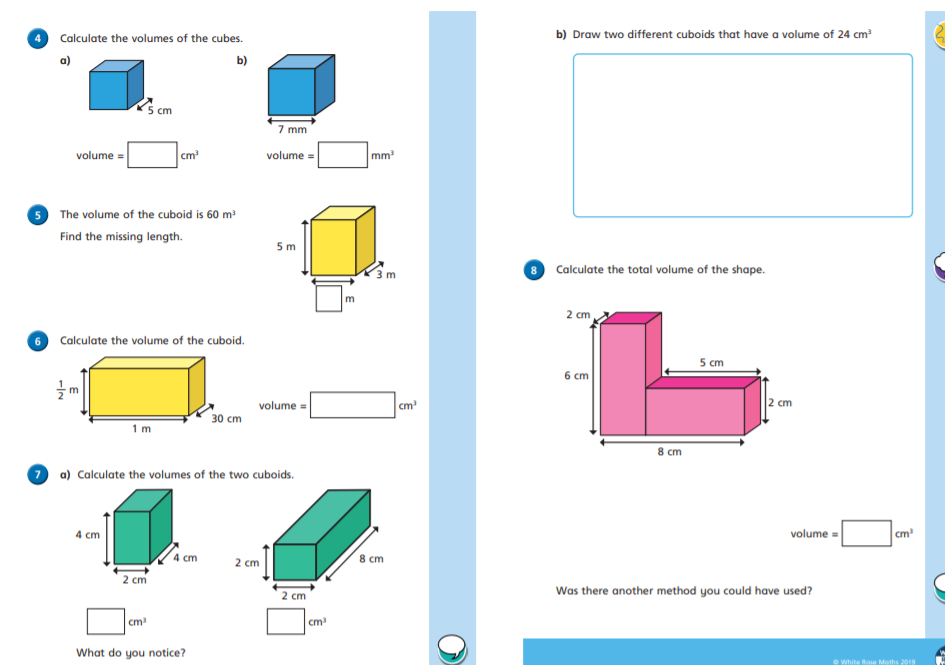 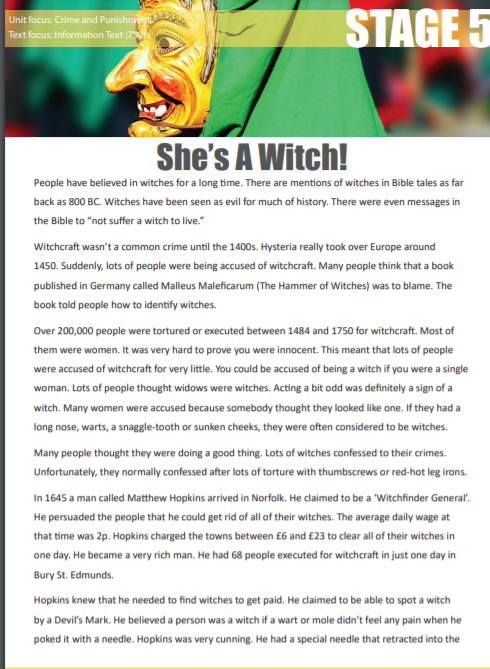 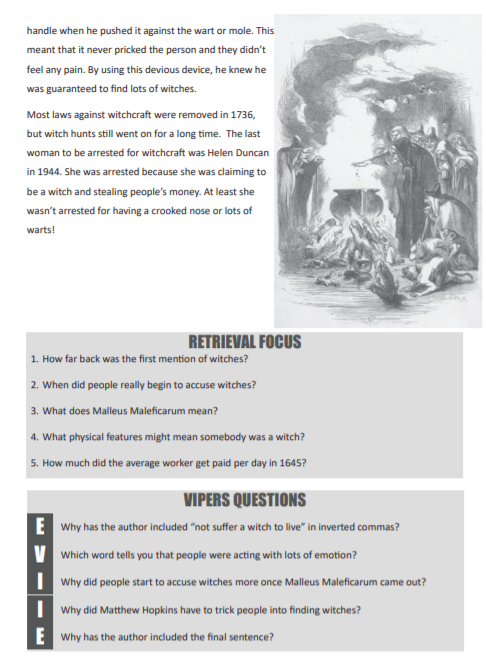 Friday9:00-10:00Maths: Live Zoom lesson link:https://zoom.us/j/95442645965?pwd=TngrY1VSYUdjcVh1anJTdndzM2xCdz09OR if you are unable to access the Zoom lesson, use this link for a pre-recorded tutorial:https://vimeo.com/508931067See below for the worksheet for this lesson.10:00Have a break 10:30-11:30English:.To consider a character's experienceIn this lesson we will read the next part of the story and make inferences to help us reflect upon how Kevin is feeling.Live Zoom lesson link:https://zoom.us/j/99104205388?pwd=OVJGZ09VdFZzY2FYczcvemRQcUJtQT09OR if you are unable to access the Zoom lesson, use this link for a pre-recorded tutorial:https://classroom.thenational.academy/lessons/to-consider-a-characters-experience-chj3er11:30-12:30Lunch 12:30Reading See Reading Comprehension sheets attached below:13:00-14:00RE:The CrucifixionWelcome to this lesson on the Crucifixion of Jesus. In this lesson we will look at the events of Holy Week and the Crucifixion. Please make sure you have a pen and paper ready, and have cleared a quiet space for you to work inClick the link below to access the lesson:https://classroom.thenational.academy/lessons/the-crucifixion-c5j30d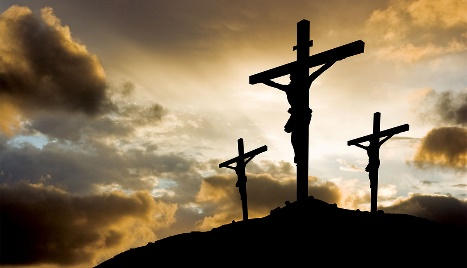 14:30End of the day catch up and goodbye:https://zoom.us/j/94099036016?pwd=OG9XdzdrZHRZYXBQL3A3RjNKOVhtdz09